三亚航空旅游职业学院民航运输类专业面试报名表序号：      组      号                          填表日期：        年 月 日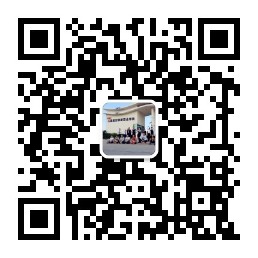 咨询电话：0898—88348877、88348299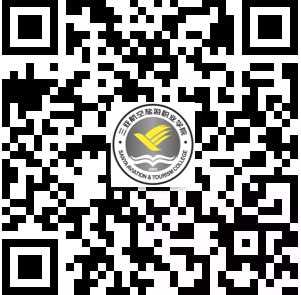 QQ：849628108  微信：13700479787监督电话：0898-88348005学院网址：www.hnasatc.edu.cn学校地址：海南省三亚市凤凰路218号                                   邮     编：572000                                          姓    名性别性别民族户籍近照（1寸免冠彩色）近照（1寸免冠彩色）近照（1寸免冠彩色）出生年月身高身高      cm      cm      cm省份省份省份近照（1寸免冠彩色）近照（1寸免冠彩色）近照（1寸免冠彩色）身份证号考生类别考生类别考生类别普高 职高中专 其他普高 职高中专 其他普高 职高中专 其他普高 职高中专 其他近照（1寸免冠彩色）近照（1寸免冠彩色）近照（1寸免冠彩色）高考准考号/考生号政治面貌政治面貌政治面貌群众 党员团员 其他群众 党员团员 其他群众 党员团员 其他群众 党员团员 其他近照（1寸免冠彩色）近照（1寸免冠彩色）近照（1寸免冠彩色）就读学校考生科别考生科别考生科别文科 理科文科 理科文科 理科文科 理科近照（1寸免冠彩色）近照（1寸免冠彩色）近照（1寸免冠彩色）特长与爱好报考类别报考类别报考类别统招 单招成教 其他统招 单招成教 其他统招 单招成教 其他统招 单招成教 其他毕业时间毕业时间拟报专业专业一专业一专业二专业二专业二专业二联系方式电话电话微信微信微信微信联系方式邮箱邮箱QQQQQQQQ考核项目考核项目考核项目淘汰淘汰合格合格合格良好优秀优秀优秀分数分数分数关键评语关键评语形体条件30分形体条件30分形体条件30分专业要求30分专业要求30分专业要求30分行业了解情况20分行业了解情况20分行业了解情况20分综合得分综合得分能力与心理测评20分能力与心理测评20分能力与心理测评20分面 试结 果面 试结 果面 试结 果优 秀优 秀面试官签字面试官签字面试官签字面试官签字招生办审核招生办审核招生办审核民航运输学院审核民航运输学院审核面 试结 果面 试结 果面 试结 果合 格合 格